桃園市政府消防局111年「消防戀習曲」單身聯誼活動報名表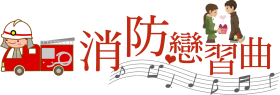   報名表與相關資料請e-mail至service@unijoys.com.tw或傳真至(02)2256-1356，歡迎報名!姓名：姓名：出生日期：民國    年   月   日出生日期：民國    年   月   日出生日期：民國    年   月   日身分證字號:性別：□女 □男學歷：□博士 □碩士 □大學/專 □其他學歷：□博士 □碩士 □大學/專 □其他學歷：□博士 □碩士 □大學/專 □其他學歷：□博士 □碩士 □大學/專 □其他暱稱：          　(當日使用)婚姻狀況：□未婚  □離異 □喪偶（不符合資格者請勿報名）婚姻狀況：□未婚  □離異 □喪偶（不符合資格者請勿報名）婚姻狀況：□未婚  □離異 □喪偶（不符合資格者請勿報名）婚姻狀況：□未婚  □離異 □喪偶（不符合資格者請勿報名）婚姻狀況：□未婚  □離異 □喪偶（不符合資格者請勿報名）飲食：□葷  □素服務機關：服務機關：服務機關：職稱：職稱：興趣：聯絡電話：（公）聯絡電話：（公）聯絡電話：（公）手機：手機：Line ID：E－MAIL：__________________________________________(請注意英文L、O與數字1、0的分別)（本欄請務必填寫詳細清楚，並可即時連絡本人，如因未填寫導致無法通知繳費請自行負責）E－MAIL：__________________________________________(請注意英文L、O與數字1、0的分別)（本欄請務必填寫詳細清楚，並可即時連絡本人，如因未填寫導致無法通知繳費請自行負責）E－MAIL：__________________________________________(請注意英文L、O與數字1、0的分別)（本欄請務必填寫詳細清楚，並可即時連絡本人，如因未填寫導致無法通知繳費請自行負責）E－MAIL：__________________________________________(請注意英文L、O與數字1、0的分別)（本欄請務必填寫詳細清楚，並可即時連絡本人，如因未填寫導致無法通知繳費請自行負責）E－MAIL：__________________________________________(請注意英文L、O與數字1、0的分別)（本欄請務必填寫詳細清楚，並可即時連絡本人，如因未填寫導致無法通知繳費請自行負責）E－MAIL：__________________________________________(請注意英文L、O與數字1、0的分別)（本欄請務必填寫詳細清楚，並可即時連絡本人，如因未填寫導致無法通知繳費請自行負責）請勾選以下項目，是否願意在此次活動中公開？(未勾選者視同不願意公開)□服務機關   □ E-mail  □手機號碼  □ LINE ID (本梯活動會後群組之用)【個人資料受個資法保護，活動手冊僅提供人員暱稱、興趣外，上述資料將依照您的勾選決定公開與否】請勾選以下項目，是否願意在此次活動中公開？(未勾選者視同不願意公開)□服務機關   □ E-mail  □手機號碼  □ LINE ID (本梯活動會後群組之用)【個人資料受個資法保護，活動手冊僅提供人員暱稱、興趣外，上述資料將依照您的勾選決定公開與否】請勾選以下項目，是否願意在此次活動中公開？(未勾選者視同不願意公開)□服務機關   □ E-mail  □手機號碼  □ LINE ID (本梯活動會後群組之用)【個人資料受個資法保護，活動手冊僅提供人員暱稱、興趣外，上述資料將依照您的勾選決定公開與否】請勾選以下項目，是否願意在此次活動中公開？(未勾選者視同不願意公開)□服務機關   □ E-mail  □手機號碼  □ LINE ID (本梯活動會後群組之用)【個人資料受個資法保護，活動手冊僅提供人員暱稱、興趣外，上述資料將依照您的勾選決定公開與否】請勾選以下項目，是否願意在此次活動中公開？(未勾選者視同不願意公開)□服務機關   □ E-mail  □手機號碼  □ LINE ID (本梯活動會後群組之用)【個人資料受個資法保護，活動手冊僅提供人員暱稱、興趣外，上述資料將依照您的勾選決定公開與否】請勾選以下項目，是否願意在此次活動中公開？(未勾選者視同不願意公開)□服務機關   □ E-mail  □手機號碼  □ LINE ID (本梯活動會後群組之用)【個人資料受個資法保護，活動手冊僅提供人員暱稱、興趣外，上述資料將依照您的勾選決定公開與否】【注意事項（請詳閱）】1.報名方式：請填妥報名表【附件二】，檢附相關證明資料連同報名表電子檔e-mail至service@unijoys.com.tw或掃描報名表上之Qrcode或至UniJoys
(有你就有意思)網站(http：//www.unijoys.com.tw/)報名。2.報名日期：自即日起至111年5月6日（星期五）或額滿為止。3.活動費用：每人應繳金額為新臺幣1,590元。4. 繳費方式：參加人員報名表經承辦單位核定與確認名單後，以e-mail或簡訊通知符合資格人員依下列規定辦理繳款事宜(請留意信箱)：   (1)參加人員請務必於接到匯款通知信後3日內繳費，未如期繳費者，將由候       補人員依報名順序遞補之。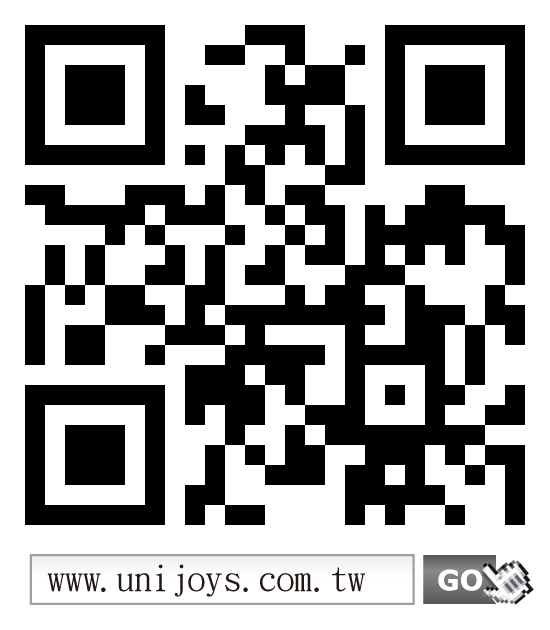    (2)匯款資料(上置國際旅行社有限公司聯誼專用戶頭)如下：　　匯款帳號：300540-101664；戶名：洪子茜　　銀行名稱：中國信託商業銀行文山分行(銀行代碼822)   (3)參加人員於匯款後，請email至service@unijoys.com.tw告知匯款時間與後五碼，並將收執聯影本留存         備查。承辦單位核查後將於三日內回傳信箱，告知報名成功及注意事項。5. 因報名人數眾多，未列入參加名單者，僅另行寄發候補通知。6.活動行前通知將於活動前5天以E-mail寄發(請留意信箱)，並請回覆收到與否。7.參加人員繳費後，因故無法出席取消活動者，不得私自覓人代理參加，並應儘速通知旅行社，俾旅行社依規定辦理退費，取消活動退費金額之計算方式詳如本活動實施計畫。報名前，務請謹慎考量。8.本資料由承辦單位妥善保存保密，並於活動後銷毀；個人資料如有虛偽不實者，須自負相關法律責任。9.活動流程以行前通知為準，承辦廠商會於活動前五天寄發【行前通知】，敬請留意信箱與回覆。10.報到時請務必攜帶身分證(正本)，以備查驗，如未攜帶者，承辦單位保留當事人參加與否之權利。【注意事項（請詳閱）】1.報名方式：請填妥報名表【附件二】，檢附相關證明資料連同報名表電子檔e-mail至service@unijoys.com.tw或掃描報名表上之Qrcode或至UniJoys
(有你就有意思)網站(http：//www.unijoys.com.tw/)報名。2.報名日期：自即日起至111年5月6日（星期五）或額滿為止。3.活動費用：每人應繳金額為新臺幣1,590元。4. 繳費方式：參加人員報名表經承辦單位核定與確認名單後，以e-mail或簡訊通知符合資格人員依下列規定辦理繳款事宜(請留意信箱)：   (1)參加人員請務必於接到匯款通知信後3日內繳費，未如期繳費者，將由候       補人員依報名順序遞補之。   (2)匯款資料(上置國際旅行社有限公司聯誼專用戶頭)如下：　　匯款帳號：300540-101664；戶名：洪子茜　　銀行名稱：中國信託商業銀行文山分行(銀行代碼822)   (3)參加人員於匯款後，請email至service@unijoys.com.tw告知匯款時間與後五碼，並將收執聯影本留存         備查。承辦單位核查後將於三日內回傳信箱，告知報名成功及注意事項。5. 因報名人數眾多，未列入參加名單者，僅另行寄發候補通知。6.活動行前通知將於活動前5天以E-mail寄發(請留意信箱)，並請回覆收到與否。7.參加人員繳費後，因故無法出席取消活動者，不得私自覓人代理參加，並應儘速通知旅行社，俾旅行社依規定辦理退費，取消活動退費金額之計算方式詳如本活動實施計畫。報名前，務請謹慎考量。8.本資料由承辦單位妥善保存保密，並於活動後銷毀；個人資料如有虛偽不實者，須自負相關法律責任。9.活動流程以行前通知為準，承辦廠商會於活動前五天寄發【行前通知】，敬請留意信箱與回覆。10.報到時請務必攜帶身分證(正本)，以備查驗，如未攜帶者，承辦單位保留當事人參加與否之權利。【注意事項（請詳閱）】1.報名方式：請填妥報名表【附件二】，檢附相關證明資料連同報名表電子檔e-mail至service@unijoys.com.tw或掃描報名表上之Qrcode或至UniJoys
(有你就有意思)網站(http：//www.unijoys.com.tw/)報名。2.報名日期：自即日起至111年5月6日（星期五）或額滿為止。3.活動費用：每人應繳金額為新臺幣1,590元。4. 繳費方式：參加人員報名表經承辦單位核定與確認名單後，以e-mail或簡訊通知符合資格人員依下列規定辦理繳款事宜(請留意信箱)：   (1)參加人員請務必於接到匯款通知信後3日內繳費，未如期繳費者，將由候       補人員依報名順序遞補之。   (2)匯款資料(上置國際旅行社有限公司聯誼專用戶頭)如下：　　匯款帳號：300540-101664；戶名：洪子茜　　銀行名稱：中國信託商業銀行文山分行(銀行代碼822)   (3)參加人員於匯款後，請email至service@unijoys.com.tw告知匯款時間與後五碼，並將收執聯影本留存         備查。承辦單位核查後將於三日內回傳信箱，告知報名成功及注意事項。5. 因報名人數眾多，未列入參加名單者，僅另行寄發候補通知。6.活動行前通知將於活動前5天以E-mail寄發(請留意信箱)，並請回覆收到與否。7.參加人員繳費後，因故無法出席取消活動者，不得私自覓人代理參加，並應儘速通知旅行社，俾旅行社依規定辦理退費，取消活動退費金額之計算方式詳如本活動實施計畫。報名前，務請謹慎考量。8.本資料由承辦單位妥善保存保密，並於活動後銷毀；個人資料如有虛偽不實者，須自負相關法律責任。9.活動流程以行前通知為準，承辦廠商會於活動前五天寄發【行前通知】，敬請留意信箱與回覆。10.報到時請務必攜帶身分證(正本)，以備查驗，如未攜帶者，承辦單位保留當事人參加與否之權利。【注意事項（請詳閱）】1.報名方式：請填妥報名表【附件二】，檢附相關證明資料連同報名表電子檔e-mail至service@unijoys.com.tw或掃描報名表上之Qrcode或至UniJoys
(有你就有意思)網站(http：//www.unijoys.com.tw/)報名。2.報名日期：自即日起至111年5月6日（星期五）或額滿為止。3.活動費用：每人應繳金額為新臺幣1,590元。4. 繳費方式：參加人員報名表經承辦單位核定與確認名單後，以e-mail或簡訊通知符合資格人員依下列規定辦理繳款事宜(請留意信箱)：   (1)參加人員請務必於接到匯款通知信後3日內繳費，未如期繳費者，將由候       補人員依報名順序遞補之。   (2)匯款資料(上置國際旅行社有限公司聯誼專用戶頭)如下：　　匯款帳號：300540-101664；戶名：洪子茜　　銀行名稱：中國信託商業銀行文山分行(銀行代碼822)   (3)參加人員於匯款後，請email至service@unijoys.com.tw告知匯款時間與後五碼，並將收執聯影本留存         備查。承辦單位核查後將於三日內回傳信箱，告知報名成功及注意事項。5. 因報名人數眾多，未列入參加名單者，僅另行寄發候補通知。6.活動行前通知將於活動前5天以E-mail寄發(請留意信箱)，並請回覆收到與否。7.參加人員繳費後，因故無法出席取消活動者，不得私自覓人代理參加，並應儘速通知旅行社，俾旅行社依規定辦理退費，取消活動退費金額之計算方式詳如本活動實施計畫。報名前，務請謹慎考量。8.本資料由承辦單位妥善保存保密，並於活動後銷毀；個人資料如有虛偽不實者，須自負相關法律責任。9.活動流程以行前通知為準，承辦廠商會於活動前五天寄發【行前通知】，敬請留意信箱與回覆。10.報到時請務必攜帶身分證(正本)，以備查驗，如未攜帶者，承辦單位保留當事人參加與否之權利。【注意事項（請詳閱）】1.報名方式：請填妥報名表【附件二】，檢附相關證明資料連同報名表電子檔e-mail至service@unijoys.com.tw或掃描報名表上之Qrcode或至UniJoys
(有你就有意思)網站(http：//www.unijoys.com.tw/)報名。2.報名日期：自即日起至111年5月6日（星期五）或額滿為止。3.活動費用：每人應繳金額為新臺幣1,590元。4. 繳費方式：參加人員報名表經承辦單位核定與確認名單後，以e-mail或簡訊通知符合資格人員依下列規定辦理繳款事宜(請留意信箱)：   (1)參加人員請務必於接到匯款通知信後3日內繳費，未如期繳費者，將由候       補人員依報名順序遞補之。   (2)匯款資料(上置國際旅行社有限公司聯誼專用戶頭)如下：　　匯款帳號：300540-101664；戶名：洪子茜　　銀行名稱：中國信託商業銀行文山分行(銀行代碼822)   (3)參加人員於匯款後，請email至service@unijoys.com.tw告知匯款時間與後五碼，並將收執聯影本留存         備查。承辦單位核查後將於三日內回傳信箱，告知報名成功及注意事項。5. 因報名人數眾多，未列入參加名單者，僅另行寄發候補通知。6.活動行前通知將於活動前5天以E-mail寄發(請留意信箱)，並請回覆收到與否。7.參加人員繳費後，因故無法出席取消活動者，不得私自覓人代理參加，並應儘速通知旅行社，俾旅行社依規定辦理退費，取消活動退費金額之計算方式詳如本活動實施計畫。報名前，務請謹慎考量。8.本資料由承辦單位妥善保存保密，並於活動後銷毀；個人資料如有虛偽不實者，須自負相關法律責任。9.活動流程以行前通知為準，承辦廠商會於活動前五天寄發【行前通知】，敬請留意信箱與回覆。10.報到時請務必攜帶身分證(正本)，以備查驗，如未攜帶者，承辦單位保留當事人參加與否之權利。【注意事項（請詳閱）】1.報名方式：請填妥報名表【附件二】，檢附相關證明資料連同報名表電子檔e-mail至service@unijoys.com.tw或掃描報名表上之Qrcode或至UniJoys
(有你就有意思)網站(http：//www.unijoys.com.tw/)報名。2.報名日期：自即日起至111年5月6日（星期五）或額滿為止。3.活動費用：每人應繳金額為新臺幣1,590元。4. 繳費方式：參加人員報名表經承辦單位核定與確認名單後，以e-mail或簡訊通知符合資格人員依下列規定辦理繳款事宜(請留意信箱)：   (1)參加人員請務必於接到匯款通知信後3日內繳費，未如期繳費者，將由候       補人員依報名順序遞補之。   (2)匯款資料(上置國際旅行社有限公司聯誼專用戶頭)如下：　　匯款帳號：300540-101664；戶名：洪子茜　　銀行名稱：中國信託商業銀行文山分行(銀行代碼822)   (3)參加人員於匯款後，請email至service@unijoys.com.tw告知匯款時間與後五碼，並將收執聯影本留存         備查。承辦單位核查後將於三日內回傳信箱，告知報名成功及注意事項。5. 因報名人數眾多，未列入參加名單者，僅另行寄發候補通知。6.活動行前通知將於活動前5天以E-mail寄發(請留意信箱)，並請回覆收到與否。7.參加人員繳費後，因故無法出席取消活動者，不得私自覓人代理參加，並應儘速通知旅行社，俾旅行社依規定辦理退費，取消活動退費金額之計算方式詳如本活動實施計畫。報名前，務請謹慎考量。8.本資料由承辦單位妥善保存保密，並於活動後銷毀；個人資料如有虛偽不實者，須自負相關法律責任。9.活動流程以行前通知為準，承辦廠商會於活動前五天寄發【行前通知】，敬請留意信箱與回覆。10.報到時請務必攜帶身分證(正本)，以備查驗，如未攜帶者，承辦單位保留當事人參加與否之權利。11.活動洽詢電話： (1) 桃園市政府消防局人事室（03）3379119#113  林股長(2)Uni-Joys(有你就有意思!)/上置國際旅行社聯誼專線   (02)2256-1314、0980-891314；傳真 (02)2256-1356
 E-mail：service@unijoys.com.tw；【Line@：@unijoys】
【服務時間：週一至週五 10：00~18：00】11.活動洽詢電話： (1) 桃園市政府消防局人事室（03）3379119#113  林股長(2)Uni-Joys(有你就有意思!)/上置國際旅行社聯誼專線   (02)2256-1314、0980-891314；傳真 (02)2256-1356
 E-mail：service@unijoys.com.tw；【Line@：@unijoys】
【服務時間：週一至週五 10：00~18：00】11.活動洽詢電話： (1) 桃園市政府消防局人事室（03）3379119#113  林股長(2)Uni-Joys(有你就有意思!)/上置國際旅行社聯誼專線   (02)2256-1314、0980-891314；傳真 (02)2256-1356
 E-mail：service@unijoys.com.tw；【Line@：@unijoys】
【服務時間：週一至週五 10：00~18：00】11.活動洽詢電話： (1) 桃園市政府消防局人事室（03）3379119#113  林股長(2)Uni-Joys(有你就有意思!)/上置國際旅行社聯誼專線   (02)2256-1314、0980-891314；傳真 (02)2256-1356
 E-mail：service@unijoys.com.tw；【Line@：@unijoys】
【服務時間：週一至週五 10：00~18：00】服務機關人事單位證明欄位（請核蓋服務機關人事單位章戳）服務機關人事單位證明欄位（請核蓋服務機關人事單位章戳）